The Henry vandenberg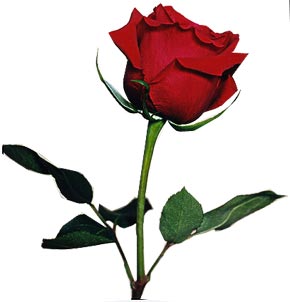 Pro-Life work/volunteer ScholarshipFor POST-SECONDARY StudentsSponsored byLethbridge & District Pro-LifeLETHBRIDGE AND DISTRICT PRO-LIFE ASSOCIATION1805 – 9th Avenue North, Lethbridge, AB T1H 1H8Phone: 403.320.5433lprolife@shaw.cawww.lifelethbridge.orgThe Henry Vandenberg Pro-Life Work ScholarshipApplication(Please print or type all information.)Student’s First Name………………………………Last Name……………………………Street Address……………………………………………City…………………………….Postal Code…………… Phone………………… Cell…………………………………………..E-mail………………………………Post-Secondary Institution and year ……………………….……………………………Post-Secondary Address……………………………...City……………………………Postal Code…………….. Phone……………………..Parent’s Signature (if student is under 18 years) …………………………………………...I certify that the statements and pro-life work/volunteer history in my biography are true and unembellished.  I have read the rules of the contest and agree to abide by them and accept the decision of the panel of judges as final.Date………………………….    Student’s Signature………………………………Parent’s Signature (if student is under 18 years)………………………………………Note:This form, duly completed, must be mailed, emailed (lprolife@shaw.ca) or delivered to the Henry Vandenberg Scholarship Committee, Lethbridge and District Pro-Life Association, at the address given above, together with the (1) work/volunteer biography, (2) self-profile, (3) two sealed letters of reference (or emailed from the author).  Failure to provide any of these will disqualify the entry.Deadline for Submission: May 5, 2023Children of staff or the board of directors of Lethbridge & District Pro-Life are not eligible.THE HENRY VANDENBERG PRO-LIFE WORK SCHOLARSHIP(Sponsored by the Lethbridge and District Pro-Life Association)The Henry Vandenberg Pro-Life Work Scholarship was instituted in 2017 by the Lethbridge and District Pro-Life Association in recognition of the leadership, wisdom, and years of dedicated service of Henry Vandenberg to the Pro-Life Movement as treasurer of the Board of Directors of Lethbridge Pro-Life.  Henry was tragically taken from us in a car accident in November 2016. Purpose of the Scholarship      To encourage young people tolearn more about the pro-life movementreward involvement in pro-life activities participate in voluntary activities in their school, church and/or communitybecome discerning of society’s values Value of the ScholarshipFive hundred dollars ($500) to be awarded to the winner. Payment and certificate of recognition will be presented to the winner(s) at a pre-determined time and location.The Scholarship Contest RulesPro-Life Work/Volunteer Activities – State your past and present pro-life work/volunteer activities that promote a culture of life.  Include a personal biography of pro-life activities, and based on past experiences, suggest new ideas for getting more people involved in promoting life.Self-Profile and References Submit a self-profile (200-400 words) that describes your motive and interest behind your involvement in pro-life activities and how this will shape your future defense of life. Enclose two sealed letters of reference.  Your references should be from people who have observed or are aware of your involvement in pro-life activities Eligibility The entrant must be a full-time student attending a post-secondary institution (does not have to be in Southern Alberta) and must have their home base in the administrative region of Lethbridge and District Pro-Life (west to the BC border, east to the Saskatchewan border, south to the U.S. border and north to Vulcan/Nanton).Administration of the ScholarshipA committee selected by the board of Lethbridge & District Pro-Life Association will administer the contest and constitute the panel of judges.Entries will be judged between May 7-May 26, 2023, and the winner will be announced and presented to at the Lethbridge and District Hike for Life on June 3, 2023. If there is a problem with that date, arrangements can be made to present the award to the student at another time and location, or at the office.Rights to Applications SubmittedLethbridge and District Pro-Life Association retains the copyright to any application submitted for the contest.  Submissions can be emailed to lprolife@shaw.ca (reference letters can be emailed as well, direct from the author), or mailed to 1801- 9 Ave. N, Lethbridge AB T1H 1H8, or dropped into the mailbox (secure lockbox) at the west front doors along 9th Avenue N.